GCSE Psychology Exam board: AQA Unit 1  year 10 (5 topics) and unit 2 year 11 (5 topics)Unit 1 Exam: Monday 5 June 2017Unit 2 Exam: Thursday 8 June 2017 GCSE Geography Exam board: AQA AGCSE HistoryExam board: Edexcel BUnit 1 37.5%: International Relations. Topics – The Origins of the Cold War, Crisis of the Cold War and Détente, What problems face the USA and UN following the end of the Cold War?Unit 2 37.5%: 20th Century Depth Studies – Roaring 20’s USA, Hitler’s Germany 1929-1945, War in Vietnam 1954-1975Paper 1: Mon 5th JunePaper 2: Weds 14th JuneGCSE Sociology Exam board: AQA Unit 1  year 10 (3 topics) and unit 2 year 11 (3 topics)Exam in 1 hour 30 minutes long – if answering practice questions they should work on 1 mark = 1 minute.Unit 1 Exam: Monday 15 May 2017Unit 2 Exam: Thursday 18 May 2017GCSE PEExam board: Edexcel 2 assessments – 1 theory paper = 40%, 1 practical assessment = 60% (4 performance and 1 CA)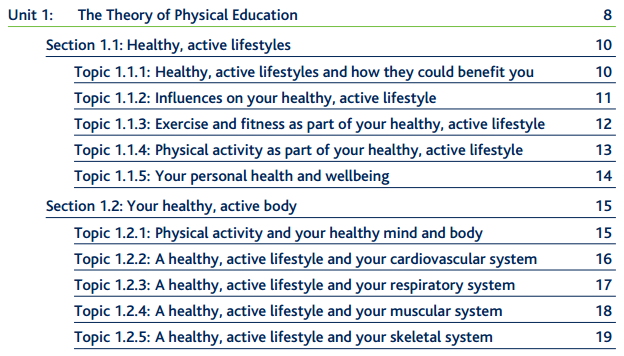 Unit 1 Exam: Friday May 2017Unit 2 Practical: Tuesday 04th April 2017GCSE SpanishExam board: AQAUnit 1: Reading  - 35/45 minsUnit 2: Listening – 30/50 minsExams: 19th May 2017 – 9:00GCSE EnglishExam board: AQAThis is a holistically assessed curriculum based on the following Assessment Objectives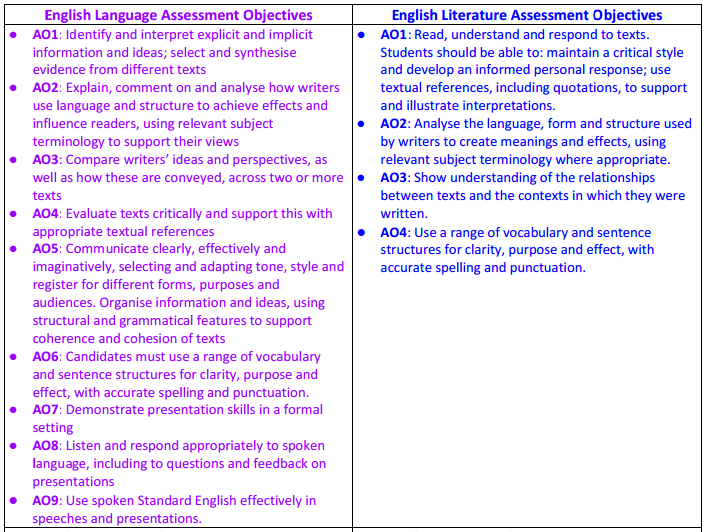 GCSE ScienceExam board: Edexcel Unit 1: Making sense of other peopleExam Paper out of 80 marksTopic 1: Memory15/80 marksTopic 2: Non-verbal communication15/80 marksTopic 3: Personality15/80 marksTopic 4: Prejudice, stereotyping and discrimination15/80 marksTopic 5: Research Methods20/80 marksUnit 2: Understanding other peopleTopic 6: Learning15/80 marksTopic 7: Social Influence15/80 marksTopic 8: Sex and Gender15/80 marksTopic 9: Aggression 15/80 marksTopic 10: Further Research Methods20/80 marksPaper 1: Physical Geography -  22/05/2017 – 37.5% of total gradeMarks availableRestless Earth25 out of 75The Coastal Zone25 out of 75Water on the Land25 out of 75Paper 2: Human Geography -  06/06/2017 – 37.5% of total gradePopulation Change28 out of 84Changing Urban Environments28 out of 84Tourism28 out of 84Unit 1: Exam Paper out of 90 marksTopic 1: Studying society 30/90 marksTopic 2: Education 30/90 marksTopic 3: Families30/90 marksUnit 2: Topic 4: Crime & Deviance 30/90 marksTopic 5: Mass Media 30/90 marksTopic 6: Social inequality 30/90 marksLifestyleHealth- Healthy and unhealthy lifestyles and their consequences.   Relationships and Choices – Family & friends, future plans, marriage2. LeisureFreetime and media – Freetime activities, shopping,money,fashionHolidays – Plans, preferences, experiences,what to see,getting around3. Home and EnvironmentHome & local area –special occasions,home,town,region & neighbourhoodEnvironment – current problems, being environmentally friendly4. Work and educationSchool & college future plans – what school is like, pressures & problemsCurrent & future jobs – Looking for & getting a job,        advantages/disadvantages    Mon 22 May09:3001:45AQAEnglish Literature Paper 1Fri 26 May09:3002:15AQAEnglish Literature Paper 2Tue 06 Jun09:3001:45AQAEnglish Language Paper 1Mon 12 Jun09:3001:45AQAEnglish Language Paper 2CORE SCIENCE (Dr. Moore / Mr. O'Shea/Mr. Houseman)SEPARATE SCIENCE (Miss Harding)Unit B1: Influences on life Unit B3: Using BiologyTopic 1 Classification, variation and inheritance Topic 1 Control systems Topic 2 Responses to a changing environment Topic 2 Behaviour Topic 3 Problems of, and solutions to a changing environment Topic 3 Biotechnology Unit C1: Chemistry in our worldUnit C3: Chemistry in action Topic The Earth’s sea and atmosphere Topic 1 Qualitative analysis Topic 2 Materials from the Earth Topic 2 Quantitative analysis Topic 3 Acids Topic 3 Electrolytic Processes Topic 4 Obtaining and using metals Topic 4 Gases, equilibria and ammonia Topic 5 Fuels Topic 5 Organic chemistry Unit P1: Universal physics Topic 1 Visible light and the Solar System Unit P3: Applications of physics Topic 2 The electromagnetic spectrum Topic 1 Radiation in treatment and medicine Topic 3 Waves and the Universe Topic 2 X-rays and ECGs Topic 4 Waves and the Earth Topic 3  Production, uses and risks of ionising radiation from radioactive sourcesTopic 5 Generation and transmission of electricity Topic 4 Motion of particles Topic 6 Energy and the futureTopic 5 Kinetic theory and gasesADDITIONAL SCIENCE (Dr. Moore / Mr. O'Shea)Unit B2: The components of life Topic 1 The building blocks of cells  Topic 2 Organisms and energy Topic 3 Common systems Unit C2: Discovering chemistry Topic 1 Atomic structure and the periodic table Topic 2 Ionic compounds and analysis Topic 3 Covalent compounds and separation techniques Topic 4 Groups in the periodic table Topic 5 Chemical reactions Topic 6 Quantitative chemistryUnit P2: Physics for your future Topic 1 Static and current electricity Topic 2 Controlling and using electric current Topic 3 Motion and forces Topic 4 Momentum, energy, work and power Topic 5 Nuclear fission and nuclear fusionTopic 6 Advantages and disadvantages of using radioactive materialsExamsExamsExamsExamsExamsTue 16 May13:3001:00EDEXL/GCSEInfluences on Life Thu 18 May09:3001:00EDEXL/GCSEChemistry in Our World Wed 24 May13:3001:00EDEXL/GCSEUniversal Physics Fri 09 Jun09:3001:00EDEXL/GCSEComponents of Life Wed 14 Jun09:3001:00EDEXL/GCSEDiscovering Chemistry Fri 16 Jun09:3001:00EDEXL/GCSEPhysics for Your Future Mon 19 Jun09:3001:00EDEXL/GCSEUsing Biology Wed 21 Jun09:3001:00EDEXL/GCSEChemistry in Action Fri 23 Jun09:3001:00EDEXL/GCSEApplication of Physics 